Ku tusaalee Ajandaha Kulan IEP Adeegyada Soo-kabashada shakhsiyaysan ee COVID-19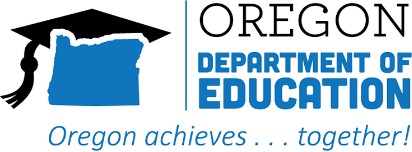 Soo dhawoowUjeedada kulankaHordhac & doorarDib u eegidda natiijooyinka kulankaDib u eegista AjandahaXeerarka kooxdaHeerarka Hadda ee Waxqabadka Akadeemiyadda iyo WaxqabadkaDib u eegidda awooda ardaygaDib u eegidda caqabadaha ardaydaDib u eegista qiimeynta iyo la socodka xogta horumarkaHimilooyinka iyo ujeeddooyinka sanadlaha ah ee la cabbiri karoDib u eeg, cusboonaysii, iyo/ama dib u eeg himilooyinka hadda jiraAbuur himilooyin cusub, haddii ay habboon tahayAdeegyada waxbarashada khaaska ah iyo taageerooyinkaDib u eeg waxbarashada khaaska ah ee hadda jirta iyo adeegyada laxiriiraGo'aami baahida loo qabo adeegyo dheeri ah iyo taageerooyin, ay ka mid yihiin Adeegyada Soo-kabashada Shakhsiyeed ee COVID-19Dib-u-eeg/falanqee adeegyada kala-guurka (markay habboon tahay)Dib u eeg/ka hadal kaqeybgalka imtixaanka gobolkaXirDhameystir Buuxinta Waraaqaha (Dokumiintiyada)Qaad saxiixyoLuulyo 2021